Welcome (6:30a) and sign in with emails for notes from round table. Attendance 24Website: https://aptaeducation.org/special-interest-group/academic-faculty-sig/Business Meeting (6:35a-6:45a)AF SIG Leadership IntroductionsChair – Kimeran Evans, PT, DPTVice Chair – Wendy Herbert, PT, PhDSecretary/Treasurer – Katherine (Kathy M) Martinez, PT, PhD, NCSNominating Committee – Rebecca Ann Bliss, PT, DPT, NCSNominating Committee Chair – Teresa (Terry) Miller, PT, PhD, GCFPProfessional Development Chair – Cathy (Cathy O) Ortega, PT, EdD, ATC, OCSSpecial GuestsPam Levangie, PT, DSc, DPT, FAPTA; APTE Board PresidentAnnual report sent to all members. Strategic goals and priorties. Two primary strategic goals that the academy is currently working on include:One is support for JOPTE through restructuring including consideration of one editor-in-chief vs 2 co-editors. Second is PTA Education via a PTA Education Summit. Currently working on strategic appointing of planning committee. APTE and AF SIG AnnouncementsCSM 2021 will include the APTA Centennial Celebration. See website for further details: centennial.apta.orgMission and goals of AFSIG reviewed. This includes our purpose of being the resource and forum for those in or interested in academic faculty positions.Looking to promote this purpose beyond just our two annual meetings at CSM and ELC. Current option includes an online discussion board via the APTE website. Demonstrated and discussed this option with members present and there was expressed support for trying this option. No opposition noted. Advantages of using this forum include that it creates a searchable resource for our members. Will therefore get information to AF SIG members via email about this option which will include a link and instructions for sign up and use. Upcoming Elections. Please support the SIG by participating in the upcoming election. See positions open for this election cycle listed below. Each person spoke about their position. Contact Terry Miller: millert@stjohns.eduSecretary/TreasurerVice ChairNominating Committee Member Round Table Discussions (6:45a-7:15a) 7-7:10am New academic faculty developmentModerator: Susan Wainwright, PT, PhD Mid-career faculty developmentModerator: Teresa Miller, PT, PhDDeveloping student professionalism and the affective domainModerator: Peggy Gleason, PT, PhDScholarship of education Moderator: Sarah Gilliland, PT, DPT, PhD, CSCSMeeting concluded at 7:30 am.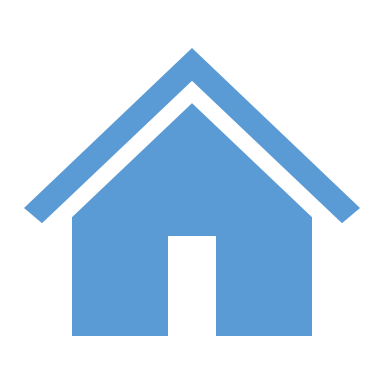  APTE CSM Meeting, Room 708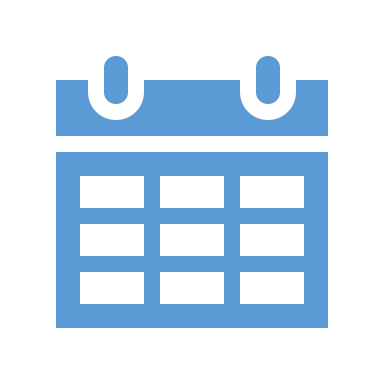  Friday 2/14/20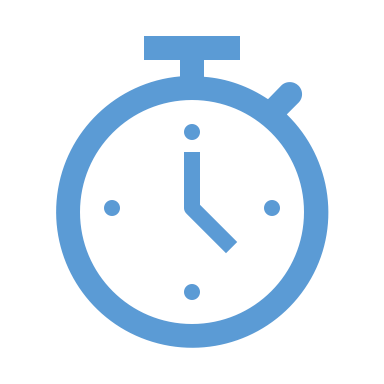  6:30-7:30am Meeting 